SZCZEGÓŁOWE WARUNKI I SPOSÓB OCENIANIA WEWNĄTRZSZKOLNEGO 
KLAS GIMNAZJALNYCHKATOLICKIEGO LICEUM OGÓLNOKSZTAŁCĄCEGO
 IM. C. K. NORWIDA W GARWOLINIE§ 1Podstawa prawnaDokument Szczegółowe Warunki i Sposób Oceniania Wewnątrzszkolnego oparty jest na art. 44zb ustawy z dnia 7 września 1991 r. o systemie oświaty (Dz. U. z 2016 r. poz. 1943, z późniejszymi  zmianami) oraz rozporządzeniu Ministra Edukacji Narodowej z dnia 3 sierpnia 2017 r. w sprawie oceniania, klasyfikowania i promowania uczniów i słuchaczy w szkołach publicznych.§ 2Cele i zakres ocenianiaOcenianiu podlegają:osiągnięcia edukacyjne ucznia;zachowanie ucznia.Ocenianie osiągnięć edukacyjnych ucznia polega na rozpoznawaniu przez nauczycieli poziomu i postępów w opanowaniu przez ucznia wiadomości i umiejętności w stosunku do wymagań edukacyjnych wynikających z podstawy programowej, określonej w odrębnych przepisach i realizowanych w szkole programów nauczania, uwzględniających tę podstawę.Ocenianie wewnątrzszkolne ma na celu:poinformowanie ucznia o poziomie jego osiągnięć edukacyjnych i jego zachowaniu oraz o postępach w tym zakresie,pomoc uczniowi w samodzielnym planowaniu swojego rozwoju,motywowanie ucznia do dalszej pracy,dostarczenie rodzicom (prawnym opiekunom) i nauczycielom informacji o postępach, trudnościach w nauce, zachowaniu oraz specjalnych uzdolnieniach ucznia,umożliwienie nauczycielom doskonalenia organizacji i metod pracy dydaktyczno-wychowawczej.Ocenianie bieżące z zajęć edukacyjnych ma na celu monitorowanie pracy ucznia oraz przekazywanie uczniowi informacji o jego osiągnięciach edukacyjnych pomagających 
w uczeniu się, poprzez wskazanie, co uczeń robi dobrze, co i jak wymaga poprawy oraz jak powinien dalej się uczyć.Ocenianie wewnątrzszkolne obejmuje:formułowanie przez nauczycieli wymagań edukacyjnych niezbędnych do uzyskania poszczególnych śródrocznych i rocznych (semestralnych) ocen klasyfikacyjnych z obowiązkowych i dodatkowych zajęć edukacyjnych oraz informowanie o nich uczniów i rodziców (prawnych opiekunów),ustalanie kryteriów oceniania zachowania,ocenianie bieżące i ustalanie śródrocznych ocen klasyfikacyjnych z obowiązkowych i dodatkowych zajęć edukacyjnych oraz śródrocznej oceny klasyfikacyjnej zachowania, według skali i w formach ujętych w regulaminie oceniania zachowania, który stanowi aneks do Szczegółowych Warunków i Sposobu Oceniania Wewnątrzszkolnego klas gimnazjalnych Katolickiego Liceum Ogólnokształcącego im. C. K. Norwida w Garwolinie,przeprowadzanie egzaminów klasyfikacyjnych,ustalanie rocznych (semestralnych) ocen klasyfikacyjnych z obowiązkowych i dodatkowych zajęć edukacyjnych oraz rocznej oceny klasyfikacyjnej zachowania, ustalanie warunków i trybu uzyskania wyższych niż przewidywane rocznych 
i śródrocznych ocen klasyfikacyjnych z obowiązkowych i dodatkowych zajęć edukacyjnych oraz rocznej oceny klasyfikacyjnej zachowania,ustalanie warunków i sposobu przekazywania rodzicom (prawnym opiekunom) informacji o postępach i trudnościach ucznia w nauce. Nauczyciele formułują wymagania edukacyjne na pięciu poziomach.KONIECZNE (dopuszczający) – wiedza i umiejętności najbardziej niezbędne, pozwalające wykonać proste zadania z życia codziennego, absolutne konieczne do kontynuowania dalszej nauki,PODSTAWOWE (dostateczny) – najbardziej przystępne elementy treści nauczania, najprostsze i najbardziej uniwersalne, niezbędne na danym i na wyższych etapach kształcenia, bezpośrednio użyteczne w pozaszkolnej działalności ucznia,ROZSZERZAJĄCE (dobry) – umiarkowanie przystępne elementy treści, typowe, w pewnym stopniu hipotetyczne, przydatne na danym i na wyższych etapach kształcenia, pośrednio użyteczne w pozaszkolnych działaniach ucznia,DOPEŁNIAJĄCE (bardzo dobry) – trudne do opanowania elementy treści, bardziej złożone i mniej typowe, twórcze i oryginalne, WYKRACZAJĄCE (celujący) – wiadomości i umiejętności wykraczające poza treści programowe, wyspecjalizowane ponad potrzeby głównego kierunku nauki. Składniki stanowiące przedmiot oceny:zakres wiadomości i umiejętności,rozumienie treści przedmiotowych,umiejętności stosowania wiedzy,kultura przekazywania wiadomości.Zakres wiadomości i umiejętności:Rozumienie treści przedmiotowych:Posługiwanie się nabytymi wiadomościami:Kultura przekazywania wiadomościNa podstawie przyjętych składników stanowiących przedmiot oceny nauczyciele określają szczegółowe kryteria oceny uczniów z poszczególnych przedmiotów nauczania.§ 3Ogólne warunki i sposób oceniania wewnątrzszkolnegoOceny bieżące wstawiane są w dzienniku elektronicznym w skali 0 – 100 w liczbach całkowitych.Śródroczną i roczną ocenę klasyfikacyjną ustala się, wyliczając średnią ważoną z ocen cząstkowych. Śródroczne i roczne oceny klasyfikacyjne z poszczególnych przedmiotów ustalane są według następujących zasad:religia:wychowanie fizyczne:wszystkie oceny cząstkowe mają tę samą wagę,ocenie z wychowania fizycznego podlega stopień opanowania materiału programowego i stosunek do przedmiotu,uczeń w semestrze uzyskuje przynajmniej 3 oceny cząstkowe.pozostałe przedmioty:O wadze innych form pracy (np. prezentacji) decyduje nauczyciel przedmiotu, a informację o nich umieszcza w PSO.Przeliczanie procentów na oceny szkolne odbywa się na koniec drugiego i czwartego semestru według następującej skali:Pozytywnymi ocenami klasyfikacyjnymi są oceny: celująca, bardzo dobra, dobra, dostateczna, dopuszczająca. Negatywną oceną klasyfikacyjną jest ocena  niedostateczna.Nauczyciele poszczególnych przedmiotów na początku każdego roku szkolnego (do końca września) informują uczniów na swoich zajęciach oraz rodziców (prawnych opiekunów) – wychowawca na pierwszym zebraniu dla rodziców – o:wymaganiach edukacyjnych niezbędnych do uzyskania poszczególnych śródrocznych i rocznych (semestralnych) ocen klasyfikacyjnych z obowiązkowych 
i dodatkowych zajęć edukacyjnych, wynikających z realizowanego przez siebie programu nauczania;sposobach sprawdzania osiągnięć edukacyjnych uczniów;warunkach i trybie uzyskania wyższej niż przewidywana rocznej (semestralnej) oceny klasyfikacyjnej z obowiązkowych i dodatkowych zajęć edukacyjnych.Wychowawca klasy na początku każdego roku szkolnego (do końca września) informuje uczniów oraz rodziców (prawnych opiekunów) o warunkach, sposobie oraz kryteriach oceniania zachowania, a także o warunkach i trybie uzyskania wyższej niż przewidywana rocznej oceny klasyfikacyjnej zachowania. Uczniów informuje o tym na godzinie wychowawczej, a rodziców (prawnych opiekunów) na pierwszym zebraniu.Oceny są jawne dla ucznia i jego rodziców (prawnych opiekunów).Na wniosek ucznia lub jego rodziców (prawnych opiekunów) dokumentacja dotycząca oceniania ucznia jest udostępniana do wglądu w obecności nauczyciela po wcześniejszym ustaleniu terminu. Dokumentacja ta powinna znajdować się u nauczyciela i być przechowywana do zakończenia zajęć dydaktycznych w danym roku szkolnym.Na prośbę ucznia lub jego rodziców (prawnych opiekunów) nauczyciel ustalający ocenę powinien ją uzasadnić w formie pisemnej lub ustnej (oceny uzyskane za inne formy oceniania niż pisemne nauczyciel może uzasadnić w terminie 2 tygodni).Formy pracy podlegające ocenie to:prace klasowe,kartkówki,odpowiedzi ustne,aktywność na zajęciach,prace domowe,projekty,testy sprawności fizycznej,prace plastyczne,plakaty,referaty,prezentacje,portfolio,inne specyficzne dla przedmiotu (np. prowadzenie zeszytu).Z przedmiotu, który jest realizowany w wymiarze jednej godziny tygodniowo, w ciągu półrocza uczeń powinien uzyskać przynajmniej trzy oceny (każda powinna mieć inną wagę). Z przedmiotu realizowanego w wymiarze dwóch godzin tygodniowo (poza religią) uczeń powinien uzyskać w ciągu semestru minimum dwie oceny o różnej wadze, a w ciągu półrocza – przynajmniej cztery oceny. Wśród ocen uzyskanych w półroczu muszą pojawić się oceny z wszystkich wag wymaganych dla danego przedmiotu. Z przedmiotu, który jest realizowany w wymiarze trzech lub więcej godzin tygodniowo, uczeń powinien uzyskać 
w semestrze przynajmniej trzy oceny (powinny mieć zróżnicowaną wagę). Z religii uczeń powinien uzyskać w ciągu półrocza przynajmniej dwie oceny o różnej wadze.Jeśli uczeń nie uzyska odpowiedniej liczby ocen, nie będzie miał możliwości uzyskania wysokiej oceny klasyfikacyjnej.§ 4Warunki i sposób oceniania bieżącegoOcenianie prac pisemnychPrace klasowe, wypracowania i kartkówki są punktowane. Skala punktowa jest podstawą do wyliczenia zapisywanej w dzienniku oceny cząstkowej wyrażonej w procentach.Prace klasowe Przez pracę klasową należy rozumieć pisemną formę sprawdzania wiadomości trwającą co najmniej 1 godzinę lekcyjną.Dopuszcza się trzy prace klasowe w tygodniu zapowiedziane i zapisane w dzienniku elektronicznym z tygodniowym wyprzedzeniem. W danym dniu tygodnia może być przeprowadzona tylko jedna praca klasowa.Zmiana terminu pracy klasowej może nastąpić na uzasadnione życzenie uczniów lub z przyczyn niezależnych (wycieczka, uroczystość) z zastrzeżeniem, że przy ustalaniu nowego terminu nie obowiązuje pkt. b, ale przełożona praca klasowa również powinna zostać zapisana w dzienniku lekcyjnym (z dopiskiem „przełożona”).Praca klasowa, która nie została zapisana w dzienniku lekcyjnym, nie powinna się odbyć. Jeśli mimo to odbędzie się, oceny mogą zostać anulowane.W ciągu dwóch tygodni nauczyciel jest zobowiązany ocenić i udostępnić uczniom prace klasowe, a w ciągu trzech tygodni pisemne prace kontrolne (wypracowania, referaty). Sprawdzone i ocenione prace klasowe nauczyciel przechowuje do końca zajęć dydaktycznych w danym roku szkolnym. Pozostają one wtedy do wglądu uczniów i rodziców (prawnych opiekunów) w obecności nauczyciela po wcześniejszym ustaleniu terminu.W przypadku nieobecności uczeń ma obowiązek uzyskać ocenę z materiału objętego pracą klasową w formie pisemnej lub ustnej w ciągu pierwszego tygodnia po przybyciu do szkoły. W przypadku nieobecności dłuższej niż dwa tygodnie termin i forma zaliczenia materiału zostają uzgodnione indywidualnie z nauczycielem.Uczeń, który otrzymał z pracy klasowej ocenę niższą niż 85%, ma prawo jej poprawy. Uczeń, który otrzymał z pracy klasowej ocenę niższą niż 36%, ma obowiązek jej poprawy. Oceny te mogą być poprawiane tylko raz. Termin i formę poprawy wyznacza nauczyciel z zastrzeżeniem, że poprawa nie może mieć miejsca w dniu oddania pracy klasowej. Przy wystawianiu oceny klasyfikacyjnej bierze się pod uwagę obydwie oceny. Terminy popraw prac klasowych nie muszą być wpisywane do dziennika (nie dotyczy ich punkt b). Poprawie nie podlegają oceny z prac półrocznych i rocznych, a w klasie programowo najwyższej także z prac klasowych obejmujących materiał powtarzany do egzaminu.Uczeń, który nie pisał pracy klasowej w pierwszym terminie, nie ma możliwości poprawy oceny, chyba, że nauczyciel zdecyduje inaczej.Ocena z prac pisemnych powinna być zawsze uzasadniona krótką recenzją zapisaną przez nauczyciela na pracy lub podaniem do wiadomości uczniów szczegółowych kryteriów ocen.Kartkówki.Przez kartkówkę należy rozumieć pisemną formę sprawdzania wiadomości trwającą nie dłużej niż 20 minut, obejmującą materiał najwyżej z trzech ostatnich lekcji lub jednej jednostki tematycznej.Nauczyciel powinien ocenić kartkówki i udostępnić je uczniom w ciągu dwóch tygodni.Oceny z kartkówek nie podlegają poprawie.Zgłoszenie nieprzygotowania przed lekcją zwalnia tylko z pisania kartkówki niezapowiedzianej.Diagnozy:Przez diagnozę rozumie się sprawdzian organizowany przez instytucję zewnętrzną, np. wydawnictwa, CKE.Oceny z diagnoz zewnętrznych nie są wstawiane do dziennika jako oceny cząstkowe z danego przedmiotu.Ocenianie odpowiedzi ustnychNauczyciel powinien przynajmniej raz w ciągu półrocza ocenić wypowiedź ustną ucznia.Ocena z odpowiedzi ustnej powinna być krótko uzasadniona przez nauczyciela.Zasady ustalania ocen z odpowiedzi ustnych: Szczególne przypadki zwolnień z prac pisemnych i odpowiedzi ustnych.Uczeń ma prawo zgłosić nieprzygotowanie (tzw. kropkę) przed rozpoczęciem lekcji: dwa razy w półroczu, jeśli przedmiot realizowany jest w wymiarze dwóch lub więcej godzin w tygodniu, a raz w półroczu w przypadku przedmiotu realizowanego w wymiarze jednej godziny tygodniowo.„Kropka” zwalnia ucznia z odpowiedzi ustnej, pisania niezapowiedzianej kartkówki i sprawdzania bieżącej pracy domowej. „Kropka” nie zwalnia ze sprawdzania długoterminowych prac domowych.Jeśli uczeń wykorzystał „kropkę” nauczyciel ma prawo nie uwzględnić kolejnego nieprzygotowania ucznia do lekcji.Prawo do zgłoszenia nieprzygotowania, o którym mowa w pkt. a, nie przysługuje w drugim półroczu nauki w klasie trzeciej.Dodatkowo uczeń ma prawo do zgłoszenia nieprzygotowania po nieobecności usprawiedliwionej trwającej co najmniej jeden tydzień. Okres, w którym uczeń może być nieprzygotowany do lekcji, ustala nauczyciel.„Numer szczęśliwy” zwalnia z odpowiedzi ustnych i niezapowiedzianych kartkówek.Pierwszy dzień nauki przypadający po przerwie w zajęciach dydaktycznych w związku z następującymi świętami: Wszystkich Świętych, Boże Narodzenie, Wielkanoc, Boże Ciało jest dniem bez oceny niedostatecznej z odpowiedzi ustnej, pracy domowej i niezapowiedzianej kartkówki.Pierwszy dzień nauki przypadający po wycieczkach szkolnych jest dniem bez oceny niedostatecznej z odpowiedzi ustnej, pracy domowej i niezapowiedzianej kartkówki. Zapis ten nie dotyczy wycieczek, które kończą się w piątek. Nie dotyczy także przedmiotów, które realizowane są w wymiarze jednej godziny tygodniowo.Dzień po całodziennych zawodach sportowych, konkursach przedmiotowych i artystycznych dla uczniów biorących w nich udział jest dniem bez oceny niedostatecznej z odpowiedzi ustnej, pracy domowej (oprócz długoterminowych) i niezapowiedzianej kartkówki.Aktywność uczniów na zajęciach oceniana jest plusami. Na koniec półrocza i roku szkolnego plusy są przeliczane na ocenę procentową wg wzoru: tygodniowa liczba godzin przedmiotu x 2 = 100%, przy czym maksimum to 10 plusów. Jeśli uczeń nie zdobył wystarczającej liczby plusów z danego przedmiotu, przepisuje się je na następny semestr danego roku szkolnego.Oceny z poszczególnych form pracy ucznia wpisywane są do dziennika różnymi kolorami:z pracy klasowej – kolorem czerwonym,z kartkówek – kolorem niebieskim,z odpowiedzi ustnej – kolorem niebieskim,z pracy domowej i pozostałych form sprawdzania wiedzy i umiejętności – kolorem zielonym.Każda niesamodzielność lub próba niesamodzielności stwierdzona przez nauczyciela przedmiotu w czasie wykonywania zadania, które miało być wykonane samodzielnie (praca pisemna, klasówka, kartkówka, wypowiedź ustna, referaty, prezentacje i inne) jest karana wpisem 0% do dziennika. Ocena ta nie podlega poprawie.§ 5Dostosowanie wymagań edukacyjnychNauczyciel jest zobowiązany, na podstawie pisemnej opinii poradni psychologiczno-pedagogicznej lub innej poradni specjalistycznej dostosować wymagania edukacyjne do indywidualnych potrzeb psychofizycznych i edukacyjnych ucznia, u którego stwierdzono specyficzne trudności w uczeniu się lub deficyty rozwojowe, uniemożliwiające sprostanie wymaganiom edukacyjnym wynikającym z programu nauczania.Przy ustalaniu oceny z wychowania fizycznego, zajęć technicznych, plastyki, muzyki i zajęć artystycznych należy przede wszystkim brać pod uwagę wysiłek wkładany przez ucznia 
w wywiązywanie się z obowiązków wynikających ze specyfiki tych zajęć, a w przypadku wychowania fizycznego – także systematyczność udziału ucznia w zajęciach oraz aktywność ucznia w działaniach podejmowanych przez szkołę na rzecz kultury fizycznej.Jeżeli w wyniku klasyfikacji śródrocznej stwierdzono, że poziom osiągnięć edukacyjnych ucznia uniemożliwia lub utrudnia kontynuowanie nauki w klasie programowo wyższej, szkoła stwarza uczniowi szansę uzupełnienia braków.§ 6Zwalnianie z zajęć wychowania fizycznego, informatyki i drugiego języka obcegoDyrektor szkoły zwalnia ucznia z wykonywania określonych ćwiczeń fizycznych 
na zajęciach wychowania fizycznego, na podstawie opinii o ograniczonych możliwościach wykonywania przez ucznia tych ćwiczeń wydanej przez lekarza, na czas określony w tej opinii.Dyrektor szkoły zwalnia ucznia z zajęć wychowania fizycznego lub informatyki na podstawie opinii o ograniczonych możliwościach uczestniczenia ucznia w tych zajęciach, wydanej przez lekarza, na czas określony w tej opinii.Jeżeli okres zwolnienia ucznia z zajęć wychowania fizycznego lub informatyki uniemożliwia ustalenie śródrocznej lub rocznej oceny klasyfikacyjnej, w dokumentacji przebiegu nauczania zamiast oceny klasyfikacyjnej wpisuje się „zwolniony” albo „zwolniona”.Dyrektor szkoły, na wniosek rodziców (prawnych opiekunów) oraz na podstawie opinii  poradni psychologiczno-pedagogicznej, w tym poradni specjalistycznej, zwalnia do końca etapu edukacyjnego ucznia z wadą słuchu, z głęboką dysleksją rozwojową, z afazją, z niepełnosprawnościami sprzężonymi lub z autyzmem, w tym z zespołem Aspergera, 
z nauki drugiego języka obcego. W przypadku zwolnienia ucznia z zajęć w dokumentacji przebiegu nauczania zamiast oceny klasyfikacyjnej wpisuje się „zwolniony” albo „zwolniona”.§ 7Klasyfikacja śródroczna, roczna i końcowaSzkoła pracuje w systemie czterech semestrów, klasyfikując uczniów na koniec II semestru oraz na koniec roku szkolnego. Szczegółowe terminy rozpoczęcia i zakończenia poszczególnych semestrów ustalane są na początku roku szkolnego. System ten może być jednak zmieniony przez radę pedagogiczną na początku roku szkolnego.Klasyfikowanie śródroczne i roczne polega na okresowym podsumowaniu osiągnięć edukacyjnych ucznia z zajęć edukacyjnych określonych w szkolnym planie nauczania i ustaleniu ocen klasyfikacyjnych oraz oceny zachowania.Roczne (śródroczne) oceny klasyfikacyjne uwzględniają oceny cząstkowe wystawione uczniom za wiedzę i umiejętności (w następujących przedmiotach: wychowanie fizyczne, plastyka, zajęcia techniczne, zajęcia artystyczne i muzyka – także za zaangażowanie ucznia) z niżej wymienionych form aktywności:udział w rozmaitych formach sprawdzianów wiedzy i umiejętności,indywidualne lub zespołowe opracowanie i prezentacja referatów, projektów, itp.,przygotowanie, pod kierunkiem nauczyciela, zajęć terenowych oraz innych form ćwiczeń i udział w nich,ustne odpowiedzi na lekcji,udział w konkursach przedmiotowych i zawodach sportowych,prace domowe inne formy aktywności ucznia uwzględniające specyfikę przedmiotu.Zasady ustalania ocen klasyfikacyjnych z poszczególnych przedmiotów określa § 3 ust. 3.Przeliczanie procentów na oceny szkolne odbywa się na koniec drugiego i czwartego semestru według skali zamieszczonej w § 3 ust. 4.Ocena klasyfikacyjna za pierwsze półrocze wynika z wyliczenia średniej ważonej z ocen cząstkowych uzyskanych w pierwszym i drugim semestrze.Ocena klasyfikacyjna roczna jest średnią ważoną wyliczoną ze wszystkich ocen cząstkowych uzyskanych przez ucznia w ciągu pierwszego i drugiego półrocza.Ostateczną ocenę w klasyfikacji śródrocznej i rocznej wystawia się ze średniej ważonej z ocen cząstkowych. W wyjątkowych sytuacjach, aby promować systematyczną pracę w ciągu roku szkolnego, nauczyciel przy wystawianiu oceny może uwzględnić postawę ucznia np.: zaangażowanie, systematyczność uczęszczania na zajęcia i odrabiania prac domowych, przygotowanie do zajęć, terminowe zaliczanie prac, udział w konkursach, widoczne postępy w nauce, wyniki sprawdzianów zewnętrznych.Najpóźniej na tydzień przed klasyfikacyjnym posiedzeniem rady pedagogicznej poszczególni nauczyciele ustalają dla uczniów przewidywane oceny klasyfikacyjne z zajęć edukacyjnych, a wychowawcy klasyfikacyjne oceny zachowania i przekazują uczniom przewidywane dla nich oceny klasyfikacyjne. Ustalenia te odbywają się w czasie zajęć lekcyjnych, w obecności uczniów, a fakt ten znajduje potwierdzenie odpowiednim zapisem w dzienniku elektronicznym. Na prośbę rodziców nauczyciele i wychowawca uzasadniają wystawioną ocenę.O przewidywanych klasyfikacyjnych ocenach niedostatecznych nauczyciel informuje wychowawcę klasy najpóźniej na miesiąc i jeden dzień przed klasyfikacją. Wychowawca ma obowiązek  pisemnie powiadomić rodziców ucznia o zaproponowanych ocenach niedostatecznych na miesiąc przed klasyfikacją. Wzór pisma stanowi załącznik 
do SWiSOW. W przypadku przewidywanej dla ucznia klasyfikacyjnej nagannej oceny zachowania wychowawca ma obowiązek pisemnie powiadomić rodziców najpóźniej na miesiąc przed klasyfikacją. Wzór pisma stanowi załącznik do SWiSOW .Tryb odwołania od przewidywanej oceny klasyfikacyjnej określa §  9 i § 10.Śródroczne i roczne oceny klasyfikacyjne z obowiązkowych zajęć edukacyjnych ustalają nauczyciele prowadzący poszczególne obowiązkowe zajęcia edukacyjne, a śródroczną i roczną ocenę klasyfikacyjną zachowania – wychowawca klasy po zasięgnięciu opinii nauczycieli, uczniów danej klasy oraz ocenianego ucznia.Oceny klasyfikacyjne z zajęć edukacyjnych nie mają wpływu na ocenę klasyfikacyjną zachowania.Ocena klasyfikacyjna zachowania nie ma wpływu na oceny klasyfikacyjne z zajęć edukacyjnych oraz promocję do klasy programowo wyższej lub ukończenie szkoły.Oceny klasyfikacyjne i końcowe ustala się według następującej skali:Ocenę roczną (śródroczną) i końcową zachowania ustala się według następującej skali:Wzorowebardzo dobredobrepoprawnenieodpowiednienaganneZasady wystawiania ocen zachowania określa odrębny regulamin, który stanowi załącznik do SWiSOW.Przy ustalaniu oceny klasyfikacyjnej zachowania ucznia, u którego stwierdzono zaburzenia lub inne dysfunkcje rozwojowe, należy uwzględnić wpływ tych zaburzeń lub dysfunkcji 
na jego zachowanie, na podstawie orzeczenia o potrzebie kształcenia specjalnego lub orzeczenia o potrzebie indywidualnego nauczania lub opinii poradni psychologiczno-pedagogicznej, w tym poradni specjalistycznej.Ustalona przez wychowawcę klasy roczna ocena kwalifikacyjna zachowania jest ostateczna, z zastrzeżeniem § 9 pkt.1.Wymagania edukacyjne z poszczególnych przedmiotów określają przedmiotowe systemy oceniania.O bieżących postępach w nauce rodzice (prawni opiekunowie) są informowani poprzez dziennik elektroniczny.O postępach edukacyjnych informuje rodziców (prawnych opiekunów) wychowawca klasy na wywiadówkach kończących poszczególne semestry nauki.§ 8Tryb i forma przeprowadzania egzaminu klasyfikacyjnegoUczeń może nie być klasyfikowany z jednego, kilku lub wszystkich zajęć edukacyjnych, jeżeli brak jest podstaw do ustalenia śródrocznej lub rocznej oceny klasyfikacyjnej z powodu nieobecności ucznia na zajęciach edukacyjnych przekraczającej połowę czasu przeznaczonego na te zajęcia w szkolnym planie nauczania.Uczeń nieklasyfikowany z powodu usprawiedliwionej nieobecności może zdawać egzamin klasyfikacyjny.Na pisemną prośbę ucznia nieklasyfikowanego z powodu nieobecności nieusprawiedliwionej lub na wniosek jego rodziców (prawnych opiekunów) rada pedagogiczna może wyrazić zgodę na egzamin klasyfikacyjny.Egzamin klasyfikacyjny zdaje również uczeń:realizujący na podstawie odrębnych przepisów indywidualny tok lub program nauki;spełniający obowiązek szkolny lub obowiązek nauki poza szkołą.Egzamin klasyfikacyjny przeprowadzany dla ucznia spełniającego obowiązek szkolny lub obowiązek nauki poza szkołą nie obejmuje obowiązkowych zajęć edukacyjnych: zajęcia techniczne, plastyka, muzyka, zajęcia artystyczne i wychowanie fizyczne i dodatkowych zajęć edukacyjnych. Temu uczniowi nie ustala się także oceny zachowania.Uczeń, który ubiega się o egzamin klasyfikacyjny, składa w tej sprawie pisemną prośbę 
do dyrektora szkoły nie później niż 1 dzień przed klasyfikacyjną radą pedagogiczną. Egzaminy klasyfikacyjne przeprowadza się w formie pisemnej i ustnej.Egzamin klasyfikacyjny z muzyki, plastyki, zajęć artystycznych, zajęć technicznych, informatyki i wychowania fizycznego ma przede wszystkim formę zadań praktycznych.Egzamin klasyfikacyjny przeprowadza się nie później niż w dniu poprzedzającym dzień zakończenia rocznych zajęć dydaktyczno-wychowawczych. Termin egzaminu klasyfikacyjnego uzgadnia się z uczniem i jego rodzicami (prawnymi opiekunami).Egzamin klasyfikacyjny dla ucznia, o którym mowa w pkt. 1 oraz 4a przeprowadza komisja, w której skład wchodzą:nauczyciel prowadzący dane zajęcia edukacyjne – jako przewodniczący komisji;nauczyciel prowadzący takie same lub pokrewne zajęcia edukacyjne.Egzamin klasyfikacyjny dla ucznia, o którym mowa w pkt. 4b, przeprowadza komisja powołana przez dyrektora szkoły, który zezwolił na spełnianie przez ucznia odpowiednio obowiązku szkolnego lub obowiązku nauki poza szkołą. W skład komisji wchodzą:dyrektor szkoły albo nauczyciel wyznaczony przez dyrektora szkoły – jako przewodniczący komisji,nauczyciel albo nauczyciele obowiązkowych zajęć edukacyjnych, z których jest przeprowadzany egzamin.Przewodniczący komisji uzgadnia z uczniem, o którym mowa w pkt. 4b, oraz jego rodzicami (prawnymi opiekunami) liczbę zajęć edukacyjnych, z których uczeń może zdawać egzaminy w ciągu jednego dnia.W czasie egzaminu klasyfikacyjnego mogą być obecni – w charakterze obserwatorów – rodzice (prawni opiekunowie) ucznia.Z egzaminu klasyfikacyjnego sporządza się protokół zawierający w szczególności:nazwę zajęć edukacyjnych, z których był przeprowadzony egzamin;imiona i nazwiska osób wchodzących w skład komisji, o której mowa w ust. 5 i 6;termin egzaminu klasyfikacyjnego;imię i nazwisko ucznia;zadania egzaminacyjne;ustaloną ocenę klasyfikacyjną.Do protokołu dołącza się odpowiednio pisemne prace ucznia, zwięzłą informację o ustnych odpowiedziach ucznia i zwięzłą informację o wykonaniu przez ucznia zadania praktycznego. Protokół stanowi załącznik do arkusza ocen ucznia.Uczeń, który z przyczyn usprawiedliwionych nie przystąpił do egzaminu klasyfikacyjnego 
w wyznaczonym terminie, może przystąpić do niego w dodatkowym terminie wyznaczonym przez dyrektora szkoły.W przypadku nieklasyfikowania ucznia z obowiązkowych lub dodatkowych zajęć edukacyjnych w dokumentacji przebiegu nauczania zamiast oceny klasyfikacyjnej wpisuje się „nieklasyfikowany” albo „nieklasyfikowana”.Ustalona przez nauczyciela albo uzyskana w wyniku egzaminu klasyfikacyjnego roczna (śródroczna) ocena klasyfikacyjna z zajęć edukacyjnych jest ostateczna, z wyjątkiem niedostatecznej rocznej (śródrocznej) oceny klasyfikacyjnej z zajęć edukacyjnych, która może być zmieniona w wyniku egzaminu poprawkowego.Dokumentacja dotycząca egzaminu klasyfikacyjnego jest udostępniana do wglądu 
na prośbę ucznia lub jego rodziców (prawnych opiekunów) w obecności przewodniczącego komisji.§ 9Warunki i tryb uzyskania wyższej niż przewidywana oceny klasyfikacyjnej z obowiązkowych i dodatkowych zajęć edukacyjnych oraz zachowaniaUczeń lub jego rodzice (prawni opiekunowie) mogą zgłosić zastrzeżenia do dyrektora szkoły, jeżeli uznają, że roczna ocena klasyfikacyjna z zajęć edukacyjnych lub roczna ocena klasyfikacyjna zachowania została ustalona niezgodnie z przepisami prawa dotyczącymi trybu ustalania tej oceny. Zastrzeżenia mogą być zgłaszane od  dnia ustalenia tej oceny, nie później jednak niż w ciągu 2 dni roboczych od dnia zakończenia zajęć dydaktyczno-wychowawczych.W przypadku stwierdzenia, że roczna ocena kwalifikacyjna z zajęć edukacyjnych lub roczna ocena klasyfikacyjna zachowania została ustalona niezgodnie z przepisami prawa dotyczącymi trybu ustalania tej oceny, dyrektor szkoły powołuje komisję, która:w przypadku rocznej oceny klasyfikacyjnej z zajęć edukacyjnych – przeprowadza sprawdzian wiadomości i umiejętności ucznia, w formie pisemnej i ustnej oraz ustala roczną ocenę klasyfikacyjną z danych zajęć edukacyjnych;w przypadku rocznej oceny klasyfikacyjnej zachowania – ustala roczną ocenę klasyfikacyjną zachowania.Sprawdzian, o którym mowa w pkt. 2a, przeprowadza się nie później niż w terminie 5 dni 
od dnia zgłoszenia zastrzeżeń, o których mowa w pkt. 1. Termin sprawdzianu ustala się z uczniem i jego rodzicami (prawnymi opiekunami).Sprawdzian wiadomości i umiejętności ucznia z plastyki, muzyki, zajęć artystycznych, zajęć technicznych, informatyki i wychowania fizycznego ma przede wszystkim formę zadań praktycznych.Komisja, o której mowa w pkt. 2b, ustala roczną ocenę klasyfikacyjną zachowania 
w terminie 5 dni od dnia zgłoszenia zastrzeżeń. Ocena jest ustalana w drodze głosowania zwykłą większością głosów. W przypadku równej liczby głosów decyduje głos przewodniczącego komisji.W skład komisji wchodzą:w przypadku rocznej oceny klasyfikacyjnej z zajęć edukacyjnych:dyrektor szkoły albo nauczyciel wyznaczony przez dyrektora szkoły – jako przewodniczący komisji;nauczyciel prowadzący dane zajęcia edukacyjne;nauczyciel prowadzący takie same lub pokrewne zajęcia edukacyjne.w przypadku rocznej oceny klasyfikacyjnej zachowania:dyrektor szkoły albo nauczyciel wyznaczony przez dyrektora szkoły – jako przewodniczący komisji,wychowawca klasy,wskazany przez dyrektora szkoły nauczyciel prowadzący zajęcia w danej klasie,pedagog, jeżeli jest zatrudniony w szkole,psycholog, jeżeli jest zatrudniony w szkole,przedstawiciel samorządu uczniowskiego,przedstawiciel rady rodziców.Nauczyciel prowadzący dane zajęcia edukacyjne może być zwolniony z udziału w pracy komisji na własną prośbę lub w innych, szczególnie uzasadnionych przypadkach. Wtedy dyrektor szkoły powołuje innego nauczyciela prowadzącego takie same zajęcia edukacyjne, z tym, że powołanie nauczyciela zatrudnionego w innej szkole następuje w porozumieniu 
z dyrektorem tej szkoły.Ustalona przez komisję roczna ocena klasyfikacyjna z zajęć edukacyjnych oraz roczna ocena klasyfikacyjna zachowania nie może być niższa niż ustalona wcześniej ocena. Ocena ustalona przez komisję jest ostateczna, z wyjątkiem niedostatecznej  rocznej oceny klasyfikacyjnej z zajęć edukacyjnych, która może być zmieniona w wyniku egzaminu poprawkowego. Ta możliwość dotyczy ucznia, który uzyskał ocenę niedostateczną 
z jednych lub dwóch obowiązkowych zajęć edukacyjnych.Ze sprawdzianu wiadomości i umiejętności ucznia sporządza się protokół, zawierający 
w szczególności:nazwę zajęć edukacyjnych, z których był przeprowadzony sprawdzian;imiona i nazwiska osób wchodzących w skład komisji;termin sprawdzianu wiadomości i umiejętności;imię i nazwisko ucznia;zadania sprawdzające;\ustaloną ocenę klasyfikacyjną.Do protokołu dołącza się odpowiednio pisemne prace ucznia, zwięzłą informację o ustnych odpowiedziach ucznia i zwięzłą informację o wykonaniu przez ucznia zadania praktycznego.Z posiedzenia komisji, o której mowa w pkt. 2b, sporządza się protokół, zawierający 
w szczególności:imiona i nazwiska osób wchodzących w skład komisji;termin posiedzenia komisji;imię i nazwisko ucznia;wynik głosowania;ustaloną ocenę klasyfikacyjną zachowania wraz z uzasadnieniem.Protokoły, o których mowa w pkt. 9 i 10, stanowią załączniki do arkusza ocen ucznia.Uczeń, który z przyczyn usprawiedliwionych nie przystąpił do sprawdzianu w wyznaczonym terminie, może przystąpić do niego w dodatkowym terminie określonym przez dyrektora szkoły w uzgodnieniu z uczniem i jego rodzicami (prawnymi opiekunami).Przepisy § 9 stosuje się odpowiednio w przypadku rocznej oceny klasyfikacyjnej z zajęć edukacyjnych uzyskanej w wyniku egzaminu poprawkowego, z tym że termin zgłoszenia zastrzeżeń wynosi 5 dni roboczych od dnia przeprowadzenia egzaminu poprawkowego. 
W tym przypadku ocena ustalona przez komisję jest ostateczna.§ 10Tryb i forma przeprowadzania egzaminu poprawkowegoUczeń, który w wyniku klasyfikacji rocznej uzyskał ocenę niedostateczną z jednych albo dwóch obowiązkowych zajęć edukacyjnych, może zdawać egzamin poprawkowy. Uczeń lub jego rodzice (prawni opiekunowie) do dnia poprzedzającego dzień zakończenia zajęć dydaktycznych w danym roku szkolnym składają do dyrektora szkoły podanie z prośbą o wyznaczenie terminu egzaminu poprawkowego.Egzamin poprawkowy przeprowadza się w formie pisemnej i ustnej, z wyjątkiem egzaminu z plastyki, muzyki, zajęć artystycznych, zajęć technicznych, informatyki oraz wychowania fizycznego, z których egzamin ma przede wszystkim formę zadań praktycznych.Uczeń otrzymuje wymagania edukacyjne z przedmiotów na poszczególne oceny przed rozpoczęciem ferii letnich.Termin egzaminu poprawkowego wyznacza dyrektor szkoły do dnia zakończenia rocznych zajęć dydaktyczno-wychowawczych. Egzamin poprawkowy przeprowadza się w ostatnim tygodniu ferii letnich.Zestawy pytań na egzamin poprawkowy składane są u dyrektora szkoły przynajmniej 
na tydzień przed zaplanowanym terminem egzaminu.Egzamin poprawkowy przeprowadza komisja powołana przez dyrektora szkoły, w której skład wchodzą:dyrektor szkoły albo nauczyciel wyznaczony przez dyrektora szkoły – jako przewodniczący komisji;nauczyciel prowadzący dane zajęcia edukacyjne;nauczyciel prowadzący takie same lub pokrewne zajęcia edukacyjne.Nauczyciel prowadzący dane zajęcia edukacyjne może być zwolniony z udziału w pracy komisji na własną prośbę lub w innych, szczególnie uzasadnionych przypadkach. Wtedy dyrektor szkoły powołuje innego nauczyciela prowadzącego takie same zajęcia edukacyjne, z tym, że powołanie nauczyciela zatrudnionego w innej szkole następuje w porozumieniu 
z dyrektorem tej szkoły.Egzamin poprawkowy uznaje się za zdany, jeśli uczeń uzyska minimum 36% wymaganych punktów.Z przeprowadzonego egzaminu poprawkowego sporządza się protokół zawierający 
w szczególności:nazwę zajęć edukacyjnych, z których był przeprowadzony egzamin;imiona i nazwiska osób wchodzących w skład komisji;termin egzaminu poprawkowego;imię i nazwisko ucznia;zadania egzaminacyjne;ustaloną ocenę klasyfikacyjną.Do protokołu dołącza się odpowiednio pisemne prace ucznia, zwięzłą informację o ustnych odpowiedziach ucznia i zwięzłą informację o wykonaniu przez ucznia zadania praktycznego. Protokół stanowi załącznik do arkusza ocen ucznia.Uczeń, który z przyczyn usprawiedliwionych nie przystąpił do egzaminu w wyznaczonym terminie, może przystąpić do niego w dodatkowym terminie określonym przez dyrektora szkoły, nie później niż do końca września.Uczeń, który nie zdał egzaminu poprawkowego, nie otrzymuje promocji do klasy programowo wyższej i powtarza klasę, z zastrzeżeniem § 10 pkt. 13.Uwzględniając możliwości edukacyjne ucznia, rada pedagogiczna może jeden raz w ciągu etapu edukacyjnego promować do klasy programowo wyższej ucznia, który nie zdał egzaminu poprawkowego z jednych obowiązkowych zajęć edukacyjnych, pod warunkiem, że te obowiązkowe zajęcia edukacyjne są, zgodnie ze szkolnym planem nauczania, realizowane w klasie programowo wyższej.Dokumentacja dotycząca egzaminu poprawkowego jest udostępniana do wglądu na prośbę ucznia lub jego rodziców (prawnych opiekunów) w obecności przewodniczącego komisji.§ 11Promocja lub ukończenie szkoły Uczeń otrzymuje promocję do klasy programowo wyższej, jeżeli ze wszystkich obowiązkowych zajęć edukacyjnych określonych w szkolnym planie nauczania i religii uzyskał roczne oceny klasyfikacyjne wyższe od oceny niedostatecznej z zastrzeżeniem § 10 pkt. 13. Sposób poprawy oceny niedostatecznej określa § 10.Uczeń kończy szkołę, jeżeli w wyniku klasyfikacji końcowej, na którą składają się roczne oceny kwalifikacyjne z obowiązkowych zajęć edukacyjnych i religii uzyskane w klasie trzeciej i roczne oceny klasyfikacyjne z obowiązkowych zajęć edukacyjnych, których realizacja zakończyła się w klasach programowo niższych, z uwzględnieniem § 11 pkt. 4, uzyskał oceny klasyfikacyjne z zajęć edukacyjnych wyższe od oceny niedostatecznej oraz przystąpił do egzaminu gimnazjalnego.Uczeń otrzymuje promocję z wyróżnieniem lub kończy szkołę z wyróżnieniem, jeżeli w wyniku klasyfikacji rocznej lub końcowej uzyskał z obowiązkowych zajęć edukacyjnych, religii i dodatkowych zajęć edukacyjnych średnią ocen co najmniej 4,75 oraz co najmniej bardzo dobrą ocenę zachowania.Uczeń spełniający obowiązek szkolny lub obowiązek nauki poza szkołą otrzymuje promocję do klasy programowo wyższej z wyróżnieniem lub kończy szkołę z wyróżnieniem, jeśli 
w wyniku klasyfikacji rocznej uzyskał z obowiązkowych zajęć edukacyjnych średnią ocen klasyfikacyjnych co najmniej 4,75.Laureaci konkursów przedmiotowych o zasięgu wojewódzkim i ponadwojewódzkim oraz laureaci i finaliści olimpiad przedmiotowych otrzymują z danych zajęć edukacyjnych celującą roczną (śródroczną) ocenę klasyfikacyjną. Uczeń, który tytuł laureata  konkursu przedmiotowego o zasięgu wojewódzkim i ponadwojewódzkim bądź laureata lub finalisty olimpiady przedmiotowej zdobył po ustaleniu albo uzyskaniu rocznej (śródrocznej) oceny klasyfikacyjnej z zajęć edukacyjnych, otrzymuje z tych zajęć edukacyjnych celującą końcową ocenę klasyfikacyjną.Uczeń, który nie spełnił warunków określonych w pkt. 1, nie otrzymuje promocji do klasy programowo wyższej i powtarza klasę.§ 12Zasady realizacji projektu edukacyjnegoUczniowie gimnazjum biorą udział w realizacji projektu edukacyjnego.Projekt edukacyjny jest zespołowym, planowym działaniem uczniów, mającym na celu rozwiązanie konkretnego problemu, z zastosowaniem różnorodnych metod.Zakres tematyczny projektu edukacyjnego może dotyczyć wybranych treści nauczania określonych w podstawie programowej kształcenia ogólnego dla gimnazjów lub wykraczać poza te treści.Projekt edukacyjny jest realizowany przez zespół uczniów pod opieką nauczyciela i obejmuje następujące działania:wybranie tematu projektu edukacyjnego;określenie celów projektu edukacyjnego i zaplanowanie etapów jego realizacji;wykonanie zaplanowanych działań;publiczne przedstawienie rezultatów projektu edukacyjnego;podsumowanie pracy uczniów nad projektem edukacyjnym.Dyrektor gimnazjum, po zasięgnięciu opinii rady pedagogicznej, ustala:zadania nauczyciela, o którym mowa w pkt. 4.;czas realizacji projektu edukacyjnego;termin oraz sposób prezentacji przez uczniów rezultatów projektu edukacyjnego;sposób podsumowania pracy uczniów nad projektem edukacyjnym;inne elementy istotne dla prawidłowej realizacji projektu edukacyjnego.Udział ucznia w realizacji projektu edukacyjnego ma wpływ na ocenę zachowania ucznia. Szczegółowe kryteria oceniania zawiera Regulamin oceny zachowania, który jest załącznikiem do SWiSOW.Wychowawca klasy na początku roku szkolnego, w którym uczniowie będą realizować projekt edukacyjny, informuje uczniów i ich rodziców (prawnych opiekunów) o warunkach realizacji projektu edukacyjnego.Informację o udziale ucznia w realizacji projektu edukacyjnego oraz temat projektu edukacyjnego wpisuje się na świadectwie ukończenia gimnazjum.Dyrektor szkoły może zwolnić ucznia z realizacji projektu edukacyjnego w przypadkach uniemożliwiających udział ucznia w realizacji tego projektu.W przypadku zwolnienia ucznia z realizacji projektu edukacyjnego na świadectwie ukończenia gimnazjum w miejscu przeznaczonym na wpisanie informacji o udziale ucznia w realizacji projektu edukacyjnego wpisuje się „zwolniony” albo „zwolniona”.Szczegółowe zasady realizacji i oceniania projektu edukacyjnego zawiera Regulamin realizacji projektów edukacyjnych w gimnazjum, który jest załącznikiem do statutu szkoły.§ 14Warunki przeniesienia ucznia do klasy równoległejUczeń może zostać przeniesiony do klasy równoległej na prośbę rodziców po wyrażeniu zgody przez dyrektora szkoły.W przypadku, gdy w wyniku przeniesienia uczeń zmienia drugi język obcy, ma obowiązek zaliczyć zrealizowany materiał w terminie i formie wyznaczonych przez nauczyciela. Każda ocena z zaliczenia różnic programowych wpisywana jest do dziennika na czerwono.Uczeń ma obowiązek wyrównać różnice programowe z poszczególnych przedmiotów (jeśli takie występują). Formę zaliczenia (ustną i/ lub pisemną) oraz termin (najpóźniej na miesiąc przed planowanym klasyfikacyjnym posiedzeniem rady pedagogicznej w danym roku szkolnym) ustala nauczyciel danego przedmiotu. Z zaliczenia sporządza się protokół według wzoru stanowiącego załącznik do SWiSOW. Protokół ten dołączany jest jako załącznik do arkusza ocen ucznia.Punkt 2. ma zastosowanie również w przypadku, gdy uczeń zmienia drugi język obcy, ponieważ nie otrzymał promocji do klasy programowo wyższej.§ 15Warunki przyjmowania uczniów w trakcie cyklu edukacyjnegoUczeń może być przyjęty do klasy gimnazjalnej Katolickiego Liceum Ogólnokształcącego 
im. C. K. Norwida tylko z początkiem roku szkolnego lub po zakończeniu pierwszego półrocza w danym roku szkolnym.Uczeń, który w tym trybie rozpoczyna naukę w szkole, ma obowiązek wyrównać różnice programowe z poszczególnych przedmiotów. Formę zaliczenia (ustną i/ lub pisemną) oraz termin (najpóźniej na miesiąc przed planowanym klasyfikacyjnym posiedzeniem rady pedagogicznej w danym roku szkolnym) ustala nauczyciel danego przedmiotu. Z zaliczenia sporządza się protokół według wzoru stanowiącego załącznik do SWiSOW. Protokół ten dołączany jest jako załącznik do arkusza ocen ucznia.Wynik zaliczenia z danego przedmiotu edukacyjnego jest oceną cząstkową o najwyższej wadze.Ocena roczna dla ucznia, który przeniósł się z innej szkoły, jest średnią arytmetyczną ocen uzyskanych na koniec pierwszego i drugiego półrocza danego roku szkolnego, przy czym:ocena półroczna uzyskana w poprzedniej szkole jest przeliczana na ocenę procentową według wzoru: ocena celująca – 98%, ocena bardzo dobra – 88%, ocena dobra – 75%, ocena dostateczna – 59%, ocena dopuszczająca – 42%.ocenę za drugie półrocze wylicza się jako średnią ważoną ocen cząstkowych uzyskanych w ciągu półrocza.W przypadku przyjmowania ucznia ze szkoły publicznej lub szkoły niepublicznej 
o uprawnieniach szkoły publicznej innego typu można przeprowadzić egzamin klasyfikacyjny.Egzamin klasyfikacyjny, o którym mowa w pkt. 5., przeprowadza się według procedur egzaminu klasyfikacyjnego zawartych w § 8. W przypadku gdy nie jest możliwe powołanie nauczyciela danego języka obcego nowożytnego w skład komisji przeprowadzającej egzamin klasyfikacyjny, o którym mowa w pkt. 5., dla ucznia, który kontynuuje we własnym zakresie naukę języka obcego nowożytnego jako przedmiotu obowiązkowego lub uczęszcza do oddziału w innej szkole na zajęcia z języka obcego nowożytnego, dyrektor szkoły powołuje w skład komisji nauczyciela danego języka obcego nowożytnego zatrudnionego w innej szkole, w porozumieniu z dyrektorem tej szkoły.§ 16Ewaluacja Szczegółowych Warunków i Sposobu Oceniania Wewnątrzszkolnego klas gimnazjalnych Katolickiego Liceum Ogólnokształcącego im. C. K. Norwida 
w GarwolinieW procesie ewaluacji Szczegółowych Warunków i Sposobu Oceniania Wewnątrzszkolnego udział biorą:uczniowie (poprzez wypełnianie ankiet, dyskusje na godzinach wychowawczych, 
na zebraniach samorządu uczniowskiego),nauczyciele (podczas rady pedagogicznej, zebrań zespołów wychowawczych, dyskusji indywidualnych).Po każdym skończonym roku szkolnym system oceniania podlega weryfikacji.Zmiany w Szczegółowych Warunkach i Sposobie Oceniania Wewnątrzszkolnego dokonuje Rada Pedagogiczna.§ 18Ocenianie zewnętrzneOcenianie zewnętrzne realizowane jest w formie egzaminu po klasie III gimnazjum.Zasady przeprowadzania tego egzaminu regulują odrębne przepisy.§ 19 Postanowienia końcoweWszystkie sprawy szczegółowe nieuregulowane niniejszymi ustaleniami oraz sprawy sporne wynikające z realizacji tych ustaleń rozstrzyga dyrektor szkoły. Decyzja dyrektora jest ostateczna.Zmiany w Szczegółowych Warunkach i Sposobie Oceniania Wewnątrzszkolnego klas gimnazjalnych Katolickiego Liceum Ogólnokształcącego im. C. K. Norwida w Garwolinie formułuje Zespół ds. zmian w dokumentach szkolnych i zatwierdza Rada Pedagogiczna.Zmiany w Szczegółowych Warunkach i Sposobie Oceniania Wewnątrzszkolnego klas gimnazjalnych Katolickiego Liceum Ogólnokształcącego im. C. K. Norwida w Garwolinie  mogą być przeprowadzone po zakończeniu roku szkolnego.W sprawach nieuregulowanych w tym dokumencie mają zastosowanie przepisy zawarte 
w Rozporządzeniu Ministra Edukacji Narodowej z dnia 3 sierpnia 2017r. w sprawie oceniania, klasyfikowania i promowania uczniów i słuchaczy w szkołach publicznych oraz przeprowadzania sprawdzianów i egzaminów w szkołach publicznych wraz z późniejszymi zmianami.LISTA ZAŁĄCZNIKÓW:Regulamin oceny zachowaniaWzór protokołu z egzaminu poprawkowegoWzór protokołu z egzaminu klasyfikacyjnegoWzór protokołu z zaliczenia różnic programowychWzór protokołu z posiedzenia komisji w sprawie ustalenia rocznej oceny zachowaniaWzór pisma informującego o przewidywanych ocenach niedostatecznych.Wzór pisma informującego o przewidywanej nagannej ocenie zachowania.Wzór pisma informującego o zagrożeniu nieklasyfikowaniem.Dokument Szczegółowe Warunki i Sposób Oceniania Wewnątrzszkolnego klas gimnazjalnych Katolickiego Liceum Ogólnokształcącego im. C. K. Norwida w Garwolinie został zatwierdzony przez Radę Pedagogiczną w dniu 15 września 2017 r.Kryteria ustalenia zakresu i jakości wiadomościPoziom w stopniachWiadomości, których zakres jest szerszy niż wymagania programowe; treści wiadomości powiązane ze sobą w systematyczny układ 6Wyczerpujące opanowanie całego materiału programowego (koniec roku lub semestru); wiadomości powiązane ze sobą w logiczny układ5Opanowanie materiału programowego; wiadomości powiązane związkami logicznymi4Zakres materiału programowego ograniczony do treści podstawowych z danego przedmiotu; wiadomości podstawowe połączone związkami logicznymi3Słaba znajomość nawet podstawowego materiału programowego; wiadomości luźno zestawione2Rażący brak wiadomości programowych i jedności logicznej między wiadomościami1Kryteria rozumieniaPoziom w stopniachZgodne z nauką rozumienie uogólnień i związków między nim oraz samodzielne wyjaśnianie zjawisk6Właściwe rozumienie uogólnień i związków między nimi oraz wyjaśnianie zjawisk bez ingerencji nauczyciela5Poprawne rozumienie uogólnień i związków między nimi oraz wyjaśnianie zjawisk inspirowane przez nauczyciela4Dość poprawne rozumienie podstawowych uogólnień oraz wyjaśnianie ważniejszych zjawisk z pomocą nauczyciela3Słabe rozumienie podstawowych uogólnień i niewielka umiejętność wyjaśniania zjawisk2Zupełny brak rozumienia uogólnień i nieumiejętność wyjaśniania zjawisk1Kryteria umiejętności stosowania wiedzyPoziom w stopniachSamodzielne i sprawne posługiwanie się wiedzą dla celów teoretycznych i praktycznych6Umiejętne wykorzystanie wiadomości w teorii i w praktyce bez ingerencji nauczyciela5Stosowanie wiedzy w sytuacjach teoretycznych i praktycznych inspirowane przez nauczyciela4Stosowanie wiadomości dla celów praktycznych i teoretycznych przy pomocy nauczyciela3Elementarne umiejętności stosowania wiedzy przy pomocy nauczyciela2Zupełny brak umiejętności stosowania wiedzy1Kryteria przekazywania wiedzy i prezentowania umiejętnościPoziom w stopniachPoprawny język, styl, swoboda w posługiwaniu się  terminologią przedmiotową, wysoki stopień kondensacji wypowiedzi6Poprawny język, styl, poprawne posługiwanie się terminologią przedmiotową, kondensacja wypowiedzi na zasadzie zgody z wymaganiami poszczególnych przedmiotów nauczania5Brak błędów językowych, usterki stylistyczne, podstawowe pojęcia i prawa ujmowane w terminach przedmiotowych, język umiarkowanie skondensowany4Niewielkie i nieliczne błędy, wiadomości przekazywane językiem zbliżonym do potocznego, mała kondensacja wypowiedzi3Liczne błędy merytoryczne, nieporadny styl2Bardzo liczne błędy, rażąco nieporadny styl, trudności w mówieniu1Formy sprawdzania wiedzy i umiejętności uczniów:waga ocenyśrednia ważonaa.prace klasowe, wypracowania60%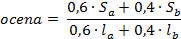 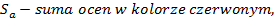 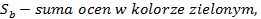 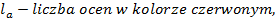 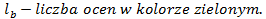 b.stosunek do przedmiotu, prowadzenie zeszytu40%Formy sprawdzania wiedzy i umiejętności uczniów:waga ocenyśrednia ważonaa.prace klasowe, wypracowania45%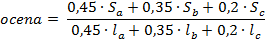 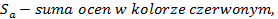 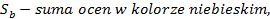 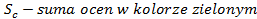 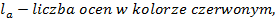 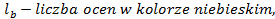 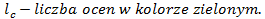 b.kartkówki, odpowiedzi ustne35%c.praca domowa, praca grupowa, projekt, aktywność, portfolio20%ocenaskala 1 - 6ndst0 - 35%dop36% - 48%dst49% - 68%db69% - 80%bdb81% - 94%cel95% - 100%Stopień udzielenia odpowiedzi:Zapis w dzienniku:uczeń nie udziela odpowiedzi na pytanie0%uczeń odpowiada w stopniu niedostatecznym20%uczeń odpowiada w stopniu dopuszczającym40%uczeń odpowiada w stopniu dostatecznym65%uczeń odpowiada w stopniu dobrym80%uczeń odpowiada w stopniu bardzo dobrym90%uczeń odpowiada w stopniu celującym100%OCENASKRÓTSYMBOLcelującycel6bardzo dobrybdb5dobrydb4dostatecznydst3dopuszczającydop2niedostatecznynast.1